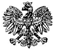 Zgierz, dnia 14.06.2023 r.ZP.272.4.2023.AB/12ZAWIADOMIENIE O WYBORZE OFERTY, w przypadku, o którym mowa w art. 275 pkt 2, gdy Zamawiający nie prowadzi negocjacji, dokonuje wyboru spośród ofert niepodlegających odrzuceniuNa podstawie art. 253 ust. 1 pkt 1 ustawy z dnia 11 września 2019 r. Prawo zamówień publicznych (tj. Dz. U. z 2022 r., poz. 1710 ze zm. – dalej zwana Ustawą), Powiat Zgierski reprezentowany przez Zarząd Powiatu Zgierskiego (zwany dalej Zamawiającym) informuje, że dokonał wyboru najkorzystniejszej oferty spośród niepodlegających odrzuceniu ofert w postępowaniu pn.:,,Usuwanie z dróg na terenie powiatu zgierskiego pojazdów i ich przechowywanie na parkingu strzeżonym” (ID 767538).Zamawiający informuje, że dokonał wyboru najkorzystniejszej oferty zgodnie z  art. 239 Ustawy, na podstawie kryteriów oceny ofert określonych w dokumentach zamówienia.  Najkorzystniejszy bilans maksymalnej liczby przyznanych punktów w oparciu o ustalone kryteria otrzymała oferta nr 1 złożona przez Wykonawcę działającego pod firmą CARSOL Spółka z ograniczoną odpowiedzialnością, ul. Łagiewnicka 54/56, lok. 1.14, 91-463 Łódź. Oferta Wykonawcy nie podlega odrzuceniu. Wykonawca nie podlega wykluczeniu z postępowania. Cena ofertowa brutto służy jedynie porównaniu złożonych ofert. Umowa na wykonanie przedmiotowego zamówienia publicznego zostanie zawarta do wysokości kwoty brutto, jaką Zamawiający przeznaczył na jego realizację tj. do kwoty brutto 738 435,00 zł. Rozliczenie 
z Wykonawcą odbywać się będzie na podstawie cen jednostkowych brutto określonych w treści formularza cenowego oraz za faktycznie wykonane czynności składające się na przedmiot zamówienia. Ocenie podlegały następujące oferty:Zamawiający informuje, że zgodnie z art. 308 ust. 3 pkt 1 lit a Ustawy umowa Zamawiający może zawrzeć umowę w sprawie zamówienia publicznego przed upływem terminu, o którym mowa z art. 308 ust. 2 jeżeli w postępowaniu o udzielenie zamówienia prowadzonym w trybie podstawowym złożono tylko jedną ofertę.POUCZENIEOd niezgodnej z przepisami Ustawy czynności Zamawiającego podjętej w postępowaniu
o udzielenie zamówienia lub zaniechaniu czynności, do której Zamawiający był zobowiązany przysługuje Wykonawcy odwołanie zgodnie z przepisami Ustawy.Zarząd Powiatu Zgierskiego _______________________________________________                                                                                (podpis kierownika Zamawiającego lub osoby upoważnionej)ZARZĄD  POWIATU  ZGIERSKIEGO95-100 Zgierz, ul. Sadowa 6atel. (42) 288 81 00,  fax (42) 719 08 16zarzad@powiat.zgierz.pl, www.powiat.zgierz.plNr ofertyNazwa i adres  WykonawcyŁączna cena bruttoPunktacja otrzymana 
zgodnie z kryteriami określonymi w SWZPunktacja otrzymana 
zgodnie z kryteriami określonymi w SWZBilans przyznanych punktówNr ofertyNazwa i adres  WykonawcyŁączna cena bruttoCENA OFERTY60% waga udział w ocenie 60 pktCZAS DOJAZDU40% waga udział w ocenie 40 pktBilans przyznanych punktów1.CARSOL Spółka z ograniczoną odpowiedzialnością, ul. Łagiewnicka 54/56, lok. 1.14, 91-463 Łódź500 465,00 zł60,00 pkt40,00 pkt100,00 pkt